Ruta de la Experiencia Educativa de Lengua I (Inglés)La Ruta de la Experiencia Educativa (EE) Lengua I (Inglés) está dividida en 5 Unidades. Cada unidad contiene:- Hojas de trabajo principales- Hojas de trabajo secundarias y - Material de apoyo.Las hojas de trabajo principales  se encuentran en negritas y tienen el contenido general de esta EE. Las hojas de trabajo secundarias tienen el mismo contenido y sirven para reforzar el contenido general. Las hojas de trabajo de apoyo contienen ejercicios para seguir practicando las estructuras del programa. LAS HOJAS DE TRABAJO  PRINCIPALES: si tienes el conocimiento básico de esta EE puedes realizar solamente estos materiales puesto que cubren todo el contenido del programa de         Inglés I. Estas hojas de trabajo corresponden a los materiales de Move Up que se encuentran  de  forma  digital en el área de CÓMPUTO y con hojas impresas para el área de AUDIO o VIDEO. Hoja de Trabajo Digital:En el escritorio de Windows abre el acceso directo a Move Up, ahí encontrarás digitalizadas  las hojas de trabajo con sus respectivas pistas de audio.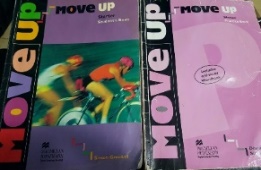 Hoja de Trabajo Impresa: En los revisteros encontrarás las hojas de trabajo impresas y en la portada te indicará que CD de audio y pistas necesitarás. Estas hojas de trabajo impresas puedes realizarlas en el área de AUDIO o VIDEO. LAS HOJAS DE TRABAJO SECUNDARIAS: estos materiales te sirven para reforzar las estructuras que sientes que necesitas practicar más o que aún te presentan dificultad. Las hojas de trabajo secundarias pueden ser de  forma  digital (Archivo Digital) y de forma impresa.Hoja de Trabajo Digital:En el escritorio de Windows abre el acceso directo al archivo digital que te indica la Ruta, ahí encontrarás digitalizadas  las hojas de trabajo con sus respectivas pistas de audio.Ejemplo: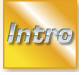 Hoja de Trabajo Impresa: En los revisteros encontrarás las hojas de trabajo impresas y en la portada te indicará que CD de audio y pistas necesitarás, podrás realizarlas en las áreas de AUDIO y/o VIDEO. oEn el escritorio de  Windows  abre la carpeta CD HOJAS, ahí encontrarás la carpeta del número de CD que utilizarás y las pistas del ejercicio de la hoja de trabajo impresa que estás realizando.HOJAS DE TRABAJO DE APOYO:En el escritorio de Windows abre el acceso directo al archivo digital que te indica la Ruta.